Program ramowy - „Poznaj Smak Alzacji” Na „Drodze Wina” i „Kapuścianym Szlaku” z foiegrasArchitektura i historia Strasburga i ColmarUrok winnic i ukwieconych miasteczek AlzacjiW programie m. in.:Strasburg – zabytki i rozwiązania architektoniczne centrum stolicy Alzacji – „Petite France” (Mała Francja architektura dzielnicy); Colmar – stolica winnego szlaku – architektura i rozwiązania kanalizacyjne „PetiteVenise” - „Małej Wenecji” leżącej w centrum miasta – jak utrzymać żeglowności rzeki i kanałów; (możliwość przejazdu miejską kolejką z komentarzem po polsku dot. historii i architektury miasta);Krautergersheim – Obernai – Barr - Ribeauvillé i Riquewihr – Eguisheim – miasteczka - perły architektury alzackiej na Drodze Wina;Święto Winobrania w Barr –biesiada, degustacja młodego wina i lokalnych potraw; kolorowe orszaki, przemarsze i koncerty orkiestr, kiermasz miejscowych produktów; występy zespołów folklorystycznych;Święto Kiszonej Kapusty w Krautergersheim stolicy kiszonej kapusty – udział w święcie; zwiedzanie zaprzyjaźnionej kiszarni kapusty i miasta; biesiada pod gminnym namiotem na ok. 2000 osób z alzackim bigosem i piwem z tańcami; (święto podobne do „oktober fest”, z naciskiem na kapustę);Przejazd szlakiem winnym – zwiedzanie miasteczek jak Ribeauvillé - Riquewihr – Eguisheim;Wizyta w winnicy z „krótkim kursem someliera” oraz degustacją wina,. Największy wybór alzackich win na szlaku - możliwość zakupienia doskonałego wina.Alzacka specjalność – odkrycie foiegras z wątróbek gęsich i kaczych - zwiedzanie fermy kaczej i manufaktury w Soultz-Les- Bains z degustacją i /lub obiadem;Wizyta w destylarni i/lub piwiarni – zwiedzanie z komentarzem i filmem dot. regionu i wytwarzania wódek z miejscowych owoców, degustacja w sklepie firmowym, ew. zakupy. Tłumaczenie z języka francuskiego w trakcie całej podroży i wizyt zapewnia Piotr Lenart.Usługa obejmuje Przejazdy w obie strony autokarem i przejazdy na miejscu;Degustacja produktów z jagnięciny i gęsiny w trakcie przejazdu do Alzacji;Zakwaterowanie – w okolicach „Bayrouth” i 4 noclegi w Obernai w starym, stylowym hotelu („Le Colombier” lub La Cloche).Śniadania w hotelu; Obiado – kolacje w regionalnej alzackiej restauracji na rynku Starego Miasta / trunków, które należy zamawiać osobno;Uwaga: na dniach Święta Winobrania – obiad na własna rękę i Święta Kapusty kolacja będzie serwowana w ramach biesiady kapuścianej 27 września – 3 października 20224 noclegi w Alzacji i jeden w Niemczech 27 września 2022 – przejazd z Torunia do Niemiec na nocleg 16.00 – Wyjazd z Torunia przez Bydgoszcz do Bayrouth w Niemczech  - przejazd z degustacją (na postojach poczęstunek marki Nich Cię Zakole – „zakolce” z jagnięciną, gęsiną, wieprzowiną rodzimej rasy puławska )21.30 –  Zakwaterowanie, czas wolny i obiadokolacja Landhotelund Gasthof Schnupp Altdrossenfeld 895512 Neudrossenfeld Tel. 09203/992-0Fax: 09203/97 38 34 www.landhotel-schnupp.de info@landhotel-schnupp.de (miejsce noclegu może być zmienione  na bliżej granicy) 28 września Przejazd z  Niemiec do Alzacji na Drogę Wina – zwiedzanie najlepszej w Alzacji fermy kaczej - specjalności kulinarne – foie gras i potrawy z kaczki.Przyjazd do Obernai – urokliwego miasteczka i bazy noclegowej8.00 – 13.00 – przejazd do Alzacji  m. Soultz – les – Bains 13.00 – 16.00 – Dom Foie Gras Luciena Doriatha  - wizyta i obiad w sławnej we Francji fermie kaczej z wytwórnią foie gras - wątróbki kaczej oraz ponad 100 innych produktów i potraw z kaczki. (Adres - Les Foies Gras Lucien DORIATH – Lucien DORIATH SA 30A Rue de Molsheim 67120 Soultz-Les-BainsTel : 03.88.47.98.98 / Fax : 03.88.38.89.29Site internet : www.lucien-doriath.fr E-mail : info@lucien-doriath.fr)Zwiedzanie kaczej fermy z komentarzem, proces hodowli i przetwórstwa, proces wytwarzana foie gras – pokaz „kluskowania” z obiadem w regionalnej restauracji. Wizyta, zwiedzanie zakładu, sklepu i restauracji z pokazem i obiadem16.00 – 17. 00 Przejazd do Obernai – zakwaterowanie możliwe jest w jednym z dwóch hoteli le Colombier https://www.hotel-colombier.com/fr/ lub la Cloche https://www.la-cloche.com/ (ostateczną decyzje blokuje brak wiedzy co do ilości par na wycieczce chodzi o ilość pokoi z podwójnym łóżkiem)17.00 – 19.00 – czas wolny – spacer po Obernai… 19.00 - 21.00 -  kolacja w restauracji La Cloche lub la Halle aux Bles – potrawy regionalne29 września – czwartek Strasburg lub 1 pażdziernika 2022 Unikalne piwnice hospicjalne – rejs statkiem Batorama - spacer po Strasburgu - Katedra Notre Dame, Parlament Europejski  10.00 – 12.00 Historyczne Piwnice Hospicjum w Strasburgu z XIV wieku - Piwnice znajdują się w odległości 10 minut piechotą od Katedry Notre Dame w Strasburgu przy Placu Szpitalnym. Leczenie winem, którego wypijano do 2 litrów dla oczyszczenia organizmu…., a tak bo wino wówczas miało 4 – 6% alkoholu i de facto było najczystszym napojem.  Piwnica liczy 50 „foudre de chene”  czyli wielkich beczek – dosłownie „dębowe gromy” – trzy z nich pochodzą z 1472, 1519 i 1525  i są przechowywane w centrum Historycznej Piwnicy. Jedna z nich zawiera jeszcze wino z 1472 roku – w ciągu 5 wieków tylko trzy razy upuszczono wina z tej beczki:1576 dla Zuryszan (Szwajcarów), którzy przybyli z pomocą Strasburgowi;1718 po rekonstrukcji głównego budynku hospicjum, który spłonął dwa lata wcześniej;1944 dla gen. Leclerca – wyzwoliciela miasta Strasburga;    Degustacja wina 3 - vins + Kougelhopf et brioche – alzackie ciasta (piaskowa babka i brioszka)https://www.youtube.com/watch?v=aP4O2ziGe1A, https://www.youtube.com/watch?v=RRerr-3uYzchttps://www.vins-des-hospices-de-strasbourg.fr/la-cave/ (Au centre-ville de Strasbourg, près de la Place de l’Hôpital, à 10 min à pied de la Cathédrale.) La Cave se situe à l’intérieur de l’Hôpital Civil (côté centre-ville), au sous-sol du bâtiment du XVIIIe siècle de la Direction Générale (services administratifs)Tram A ou D arrêt « Porte de l’Hôpital »; Bus ligne 10 arrêt « St Nicolas » Coordonnées GPS: 48.576822,7.74862612.30 – 14.00 obiad – restauracja w Strasburgu15.00 – 16.00  statkiem odkrywamy Strasburghttps://www.batorama.com/fr/circuits/strasbourg-grande-ile16.00 – 18.30 – Strasburg i Parlament Europejski - wizyta z europosłem18.30  - przejazd do Obernai  19.30 - kolacja z regionalnych specjalności30 września piątekSzlakiem wina i urokliwych alzackich miasteczek na szlaku9.00 – 10.30 – zwiedzanie starej winnicy Roberta Blancka, piwnice z beczkami dębowymi – zwiedzanie trwa ok. 1 godz.  30 min – degustacja 4 win – 8 euro/osoba; http://www.blanck-obernai.com/ Vins d’Alsace Robert Blanck 167 route d’Ottrott 67210 ObernaiWinnica rodzinna przekazywana z pokolenia na pokolenie od roku 1732 z respektem dla tradycji winiarskiej. Dlatego nie ma tu beczek ze stali kwasowej, ani plastikowych korków. Liczy się dziedzictwo i winiarska tradycja przodków. Winnica posiada oznaczenie „Winiarz Niezależny” co dla gościa jest gwarancją znalezienia tu winiarskiego wyjątkowego rękodzieła.  10.30 – 11.30 – przejazd do Colmar, stolica „Szlaku winnego” zwycięzca konkursu na najlepszą destynację turystyczną roku 2019 – wycieczka kolejką uliczkami malowniczego historycznego miasta, zabytki, panorama „Petite Venise” – Mała Wenecja (z audio-przewodnikiem w j. polskim). 13.00 – 14.00 – obiad w Colmar14.30 – 18.00 Przejazd szlakiem winnym – zwiedzanie miasteczek jak Ribeauvillé - Riquewihr – Eguisheim;  Zamek Haut-Koenigsbourg - zwiedzanie zamku i wizyty w urokliwych średniowiecznych miasteczkach. 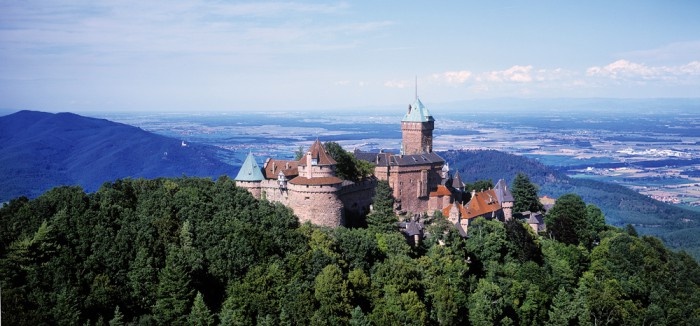 Haut-Koenigsbourg jest to jeden z najczęściej odwiedzanych zabytków we Francji. Zamek zajmował strategiczną pozycję w momencie swojej budowy, tj. w XII wieku. Jego przeznaczeniem było strzeżenie szlaków handlu winem i zbożem na północy oraz srebrem i solą na zachodzie i wschodzie. Został doszczętnie zburzony przez Szwedów podczas Wojny Trzydziestoletniej a następnie opuszczony. W 1899 r. cesarz Wilhelm II rozpoczął całkowitą odbudowę zamku w celu stworzenia w nim muzeum i jednocześnie symbolu powrotu Alzacji do Niemiec. Pomimo, iż budowla jest stosunkowo nowa, wiernie naśladuje architekturę średniowieczną. Wnętrza oszałamiają wyrafinowanymi detalami, freskami, renesansowymi meblami i ogromnymi piecami z brązu. W podziemiach zachowała się bogata kolekcja średniowiecznej broni, z kuszami, mieczami i wszelkimi rodzajami zbroi... RIBEAUVILLÉ i RIQUEWIHR - https://www.ribeauville-riquewihr.com/KRAUTERGERSHEIM – Stolica alzackiej kapusty19.00-22.00 - „KAPUŚCIANA FETA” w KRAUTERGERSHEIM pod namiotem – kolacja – „kopiec” kapusty obłożony wędlinami, orkiestra, tańce. 1  października – sobota - Święto Winobrania w BARR 10.00 – cały dzień – pobyt na Święcie Winobrania w BARR  (stolica wiona departamentu Dolny Ren) – edycja 2020 święta winobrania w BARR rozpoczyna się już w piątek wieczorem i trwa przez sobotę do niedzieli. Jego kulminacja przypada na niedziele, kiedy to ma miejsce przemarsz winnego korowodu z animacjami i występami grup folklorystycznych i historycznych. Korowód ma temat, każdego roku inny. W niedzielę degustacja wina jest darmowa – serwują nestorzy - winiarze z kurka wbudowanego w mur. Obiad tego dnia we własnym zakresie w ramach degustacji – jest to najlepsza formuła, ponieważ wszędzie na każdym placu i skwerze w BARR coś siędzije, jest jarmark produktów lokalnych – tarty, młode wino, przekąski są wszechobecne. Powrót ok. 18.00  - Kolacja w resturacji w Obernai   2 października – niedziela wyjazd po śniadaniuLub zwiedzanie bliskiej okolicy z kiszarnią kapusty, browar, serowarnia zakupy